แบบตรวจสอบเอกสารประกอบการขอกำหนดตำแหน่งทางวิชาการ 
(งานวิจัย)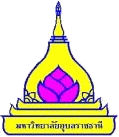 คำชี้แจง : โปรดตรวจสอบข้อมูลและรายการเอกสารหลักฐานที่ต้องส่ง โดยเติมคำในช่องว่าง หรือทำเครื่องหมาย  หน้าข้อความงานวิจัยและเอกสารหลักฐานที่ใช้ในการขอกำหนดตำแหน่งทางวิชาการ 	ผู้ขอเสนองานวิจัย จำนวน......................เรื่อง  ดังนี้ข้าพเจ้าได้เสนองานวิจัย และเอกสารหลักฐานข้างต้นเป็นไปตามหลักเกณฑ์และวิธีการพิจารณาแต่งตั้งบุคคลให้ดำรงตำแหน่งทางวิชาการ และขอรับรองว่าข้อมูลดังกล่าวข้างต้นเป็นความจริงทุกประการลงชื่อ ........................................................
                  (.......................................................)
              วันที่.....................................................
	         ผู้ขอกำหนดตำแหน่งทางวิชาการได้ตรวจสอบงานวิจัย และเอกสารหลักฐานต่าง ๆ ที่ผู้ขอเสนอมาแล้วพบว่า ถูกต้องและครบถ้วนตามเกณฑ์ลงชื่อ ........................................................
                  (.......................................................)
         ตำแหน่ง.......................................................     วันที่.....................................................
	              เจ้าหน้าที่ผู้ตรวจสอบลงชื่อ ........................................................
                  (.......................................................)  ตำแหน่ง...รองคณบดีที่กำกับดูแลด้านการบริหารงานบุคคล....
              วันที่.....................................................1. การตีพิมพ์     ตีพิมพ์และเผยแพร่เรียบร้อยแล้ว จำนวน ........ เรื่อง ได้รับการตอบรับแล้ว และรอการตีพิมพ์เผยแพร่ จำนวน ........ เรื่อง      หนังสือรับรองจากบรรณาธิการวารสารว่าจะเผยแพร่ให้ได้เมื่อใด ในวารสารฉบับใด 
          (เมื่อได้รับการตีพิมพ์เผยแพร่แล้วให้ส่งบทความวิจัยฉบับตีพิมพ์พร้อมหนังสือนำส่งเป็นลายลักษณ์อักษรในภายหลังด้วย)2. การมีส่วนร่วม มีส่วนร่วม 100%   จำนวน..........เรื่อง มีส่วนร่วม ≥ 50%  จำนวน..........เรื่อง มีส่วนร่วม < 50%  จำนวน..........เรื่อง ซึ่งเป็น  งานวิจัยที่เกี่ยวเนื่องสอดคล้องกัน จำนวน ....... เรื่อง                                                              งานวิจัยที่เป็นชุดโครงการ (research program) จำนวน ....... เรื่อง                                                              งานวิจัยที่ดำเนินการเป็นชุดต่อเนื่องกัน จำนวน ....... เรื่อง      หมายเหตุ: งานวิจัยที่มีส่วนร่วม < 50% ต้องชี้แจงความเกี่ยวเนื่องสอดคล้องกับงานวิจัยเรื่องอื่น และระบุเรื่องที่เป็นผู้ดำเนินการหลัก ในแบบ ก.พ.อ. 03 ส่วนที่ 4 ตอนที่ 1)3. การเผยแพร่ (เครื่องหมาย  เลือกตามลักษณะที่เผยแพร่งานวิจัยแต่ละเรื่อง) บทความวิจัยในวารสารทางวิชาการ จำนวน ........ เรื่องเอกสารหลักฐานที่ต้องมี      หลักฐานการเผยแพร่ในวารสารทางวิชาการที่มีรายชื่ออยู่ในฐานข้อมูลที่ ก.พ.อ. กำหนด      เล่มรายงานการวิจัยฉบับสมบูรณ์ (กรณีการขอกำหนดตำแหน่งในสาขาวิชามนุษยศาสตร์และสังคมศาสตร์) หนังสือรวมบทความวิจัย จำนวน ........ เรื่องเอกสารหลักฐานที่ต้องมี      หลักฐานการผ่านการประเมินคุณภาพ โดยต้องแสดงรายชื่อคณะกรรมการผู้ทรงคุณวุฒิในสาขาวิชานั้น ๆ หรือ 
          สาขาวิชาที่เกี่ยวข้อง (peer review) ที่มาจากหลากหลายสถาบัน      เล่มรายงานการวิจัยฉบับสมบูรณ์ (กรณีการขอกำหนดตำแหน่งในสาขาวิชามนุษยศาสตร์และสังคมศาสตร์) บทความวิจัยที่นำเสนอต่อที่ประชุมทางวิชาการ ที่มีหนังสือประมวลบทความ (Proceedings) จำนวน ........ เรื่องเอกสารหลักฐานที่ต้องมี      หลักฐานแสดงรายชื่อคณะผู้ทรงคุณวุฒิหรือคณะกรรมการคัดเลือกบทความที่อยู่ในสาขาวิชานั้น ๆ หรือสาขาวิชา
          ที่เกี่ยวข้องจากหลากหลายสถาบัน      เล่มรายงานการวิจัยฉบับสมบูรณ์ (กรณีการขอกำหนดตำแหน่งในสาขาวิชามนุษยศาสตร์และสังคมศาสตร์) รายงานการวิจัยฉบับสมบูรณ์ จำนวน ........ เรื่องเอกสารหลักฐานที่ต้องมี      หลักฐานการผ่านการประเมินคุณภาพ โดยต้องแสดงรายชื่อคณะกรรมการผู้ทรงคุณวุฒิในสาขาวิชานั้น ๆ หรือ 
          สาขาวิชาที่เกี่ยวข้อง (peer review) ที่มาจากหลากหลายสถาบัน       หลักฐานการเผยแพร่ไปยังวงวิชาการและวิชาชีพในสาขาวิชานั้นและสาขาวิชาที่เกี่ยวข้องอย่างกว้างขวาง หนังสือ (monograph) จำนวน ........ เรื่องเอกสารหลักฐานที่ต้องมี      หลักฐานการผ่านการประเมินคุณภาพ โดยต้องแสดงรายชื่อคณะกรรมการผู้ทรงคุณวุฒิในสาขาวิชานั้น ๆ หรือ 
          สาขาวิชาที่เกี่ยวข้อง (peer review) ที่มาจากหลากหลายสถาบัน      หลักฐานการเผยแพร่ไปยังวงวิชาการและวิชาชีพในสาขาวิชานั้นและสาขาวิชาที่เกี่ยวข้องอย่างกว้างขวาง